In dit werkdocument zal ik trachten meer duidelijkheid te geven over ons groepsproject. Over hoe we dit in groep hebben ervaren, wat ik heb bijgeleerd en wat me zal bijblijven.
We hebben met onze groep van negen personen een hele weg afgelegd. Dankzij het juist opvolgen van de site ‘Sadan’ zijn we tot een mooi resultaat gekomen.2.OnderwerpsverkenningEerst en vooral kregen we een thema voorgeschoteld. Het onze werd ‘Auditieve beperking’. 
Daarna gingen we elk apart een artikel zoeken die ons thema behandelde. Dit artikel moest recent, degelijk en zo’n 8 à 15 pagina’s lang zijn. Via de site van de schoolbibliotheek vond ik het volgende artikel:

M.H. ENS-DOKKUM Risico's, risicofactoren en kansen in de ontwikkeling van kinderen met een gehoorstoornis In: Tijdschrift voor Kindergeneeskunde nr. 71, p. 180-189, 2003.

Daarbij was onze eerste opdracht om de context van het artikel te beschrijven. Ook moesten we extra informatie over de auteur(s) gaan opzoeken en de structuur van het artikel evalueren. Tenslotte maakte iedereen een lijstje met bronnen, specialisten, organisaties, moeilijke woorden en definities. Deze lijsten werden van iedereen samengevoegd en zijn terug te vinden op de site bij de knop ‘Lijsten’ (terug te vinden in de zijbalk).
Als laatste maakte ik een powerpoint met de synthese van mijn artikel. In deze presentatie heb ik gebruik gemaakt van illustraties, animaties en logica.Mijn volledige onderwerpsverkenning en powerpoint zijn ook te vinden op de site. Daarvoor ga je naar Synthese van teksten in de zijbalk en kijk je bij ‘SYNTHESE ARTIKEL LIEN’.3.Stap 1: WikiwelkomDeze eerste stap verliep vrij vlot. Het aanmaken van een eigen account met je Katho-mailadres vormde geen problemen. Maar het aanmaken van het account was niet alles. Er volgden nog een heleboel andere opdrachten.Eerst en vooral gingen we tabs aanmaken voor: 1. Verslagen van vergaderingen; 2. Interessante documenten; 3. Voorstelling groepsleden; 4. Syntheses van teksten. Daarna gingen we ons elk afzonderlijk gaan voorstellen en plaatsten dit allemaal onder ‘Voorstelling groepsleden’. Daarbij voegden we ook enkele foto’s. Een volgende stap was het zorgen voor een welkomswoord, inleiding en dit vind je terug bij ‘Home’.We beschreven hierbij ons thema en gingen bepaalde mensen gaan bedanken. Tenslotte hebben we bij deze stap de taken eerlijk verdeeld en goed besproken wie wat ging uitwerken.4.Stap 2: Inhoud in lijsten en synthesesZoals eerder vermeld hebben we onze lijsten samengevoegd onder de knop ‘Lijsten’. Hierbij krijg je vijf lijsten: een trefwoordenlijst, een lijst met moeilijke woorden,  een lijst van specialisten, een lijst van organisaties en een bibliografische lijst. Deze vijf lijsten zijn elk alfabetisch geordend, volledig, correct en consequent.Onze syntheses zijn terug te vinden onder de knop ‘Syntheses van teksten’. Je vindt er een synthese van ongeveer 10 regels en twee hyperlinks. De ene naar de bijhorende powerpoint en de ander naar de bijhorende onderwerpsverkenning.5.Stap 3: Beschikking krijgen en meer zoekenIn deze stap moesten we nagaan of er publicaties van onze literatuurlijst aanwezig waren in de bibliotheek en enkele trefwoorden uit de achterflap en de inhoudstafel toevoegen aan de trefwoordenlijst. Daarnaast moesten we ook uitzoeken of er van onze auteurs nog ander werken te vinden waren in de bibliotheek. Het opzoeken van de kranten, tijdschriften en eindwerken werd verdeeld. Céline Lambert zocht krantenartikels, Angelique Laleman zocht tijdschriften en ikzelf zocht de eindwerken relevant voor ons thema. Vb. Krantenartikel BERTRAND K. Eerste lerares. In: Het Laatste Nieuws/Oostkust, 22 september 2009.Vb. TijdschriftKORVER A. & JONGEJEUGD B. Permanente Gehoorverlies in de prelinguale fase bij kinderen met een niet-afwijkende uitslag bij Neonatale gehoorscreening In. Engels Tijdschrift voor Geneeskunde, jg. 152, Nr. 8, 2008.Vb. EindwerkCOBBAERT A. Wie niet horen kan, Moet voelen …: muziek bij dove en slechthorende kinderen. Ongepubliceerd eindwerk, 2004.Het einde van deze stap was een opdracht met Excel. Daarbij diende we een tabel te maken over het soort bronnen dat via de artikels gevonden werd.Voorbeeld van één van de tabellen: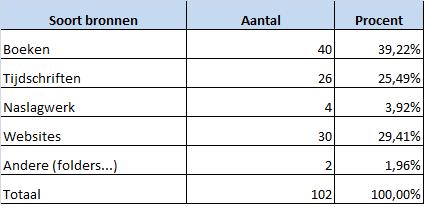 6.Stap 4: ContextualiserenHier moesten we eerst en vooral een organisatie opzoeken die met onze thematiek bezig is. Mijn organisatie: GGMD voor doven en slechthorenden (Geestelijke Gezondheidszorg en Maatschappelijke Dienstverlening).Daarnaast moesten we ook statistieken opzoeken rond ons onderwerp, maar ook wetteksten, reglementen of decreten. 
Voorbeelden:Besluit van de Vlaamse Regering van 27 maart 2009 tot uitvoering van het decreet van 18 juli 2008 betreffende de zorg- en bijstandsverlening in de thuiszorg   (B.S.12.05.2009)Besluit van de Vlaamse Regering van 20 juli 1994 houdende vaststelling van de regels volgens dewelke het Vlaams Fonds voor Sociale Integratie van Personen met een Handicap de kosten van bijstand door doventolken ten laste nemen (B.S. 22.X.1994)Op politiek vlak werd verwacht dat we standpunten inzake ons onderwerp gingen opzoeken van de verschillende politieke partijen. Voor deze opdrachten verdeelden we de verschillende partijen onder de leden.
Deze kan je vinden op de site bij ‘Standpunten van politieke partijen’.7.AfwerkingAls allerlaatste was er ook nog de afwerking. Hierbij werd er gecontroleerd of er eventueel bepaalde dingen moesten geherstructureerd worden of als de lay-out nog moest veranderen en dergelijke. Naast al onze opdrachten voegden we nog een extra pagina aan toe. Deze kreeg de titel ‘Individuele evaluatie’. Hierbij konden we schrijven wat we van het project vonden en onze eigen rol in dit project.Van iedereen werd ook verwacht een persoonlijk besluitje te schrijven en dit op de site te zetten. De besluiten vind je onder de knop ‘Werkdocument WIKI’.8.Besluit8.1 Wat moet ik nog trainen?Het meest wat ik nog zal moeten trainen is het werken met Excel. De oefeningen in de les gingen zeer moeizaam. Samen met de hulp van de docent en de medeleerlingen zijn de oefeningen dan uiteindelijk wel gelukt.8.2 Wat heb ik geleerd en zal me bijblijven?Ik heb vooral geleerd dat je niet een computerspecialist hoeft te zijn om een site te kunnen maken. Mijn kennis van computers is verre van uitgebreid en toch is het mij, samen met de groep, gelukt.
Mijn samenwerkingsvaardigheden in groep zijn er zeker en vast door deze opdracht op vooruit gegaan. We moesten vaak overleggen en dit verliep steeds vlotter.8.3 Wat heb ik tekort?Zoals ik al eerder vermeldde heb ik kennis over Excel tekort. Dit zal ik proberen zoveel mogelijk te verbeteren.8.4 Heb ik voldoende info gevonden?Wij hebben heel zeker genoeg informatie gevonden. Auditieve beperkingen zijn de dag van vandaag veel besproken en het vinden van informatie was dus zeker geen probleem.8.5 Waar heb ik niet gezocht en waar kan ik nog zoeken?Ik heb zeer veel verschillende bronnen geraadpleegd. Misschien moet ik de volgende keer nog meer gaan zoeken in kranten.